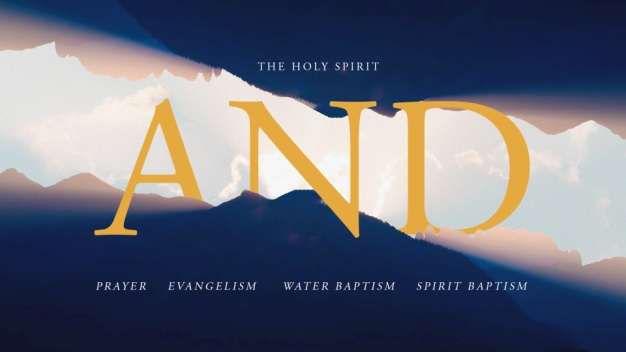 The Holy Spirit and Water BaptismJohn 1:19-34; Matthew 28:18-20A.	John the Baptist’s Identity; John 1:19-28He was not the Messiah, nor Elijah, nor the Prophet; v21-22Instead, he was a Voice crying in the Wilderness; v23B.	Jesus’ Identity; John 1:29-34He is the Lamb of God, the ultimate Sacrifice for sin; v29The Holy Spirit’s Presence at Jesus’ water baptism was God’s ordained Sign that Jesus was indeed the Messiah; v32-34C.	Our Identity; Matthew 28:16-20This passage gives Christians many roles of identity: Authorized Ones (v19), Disciples and Disciple Makers (v19), Baptized Ones (v19), Declarers of Triune God (v19), Obeyers (v20), Never Alone Ones (v20)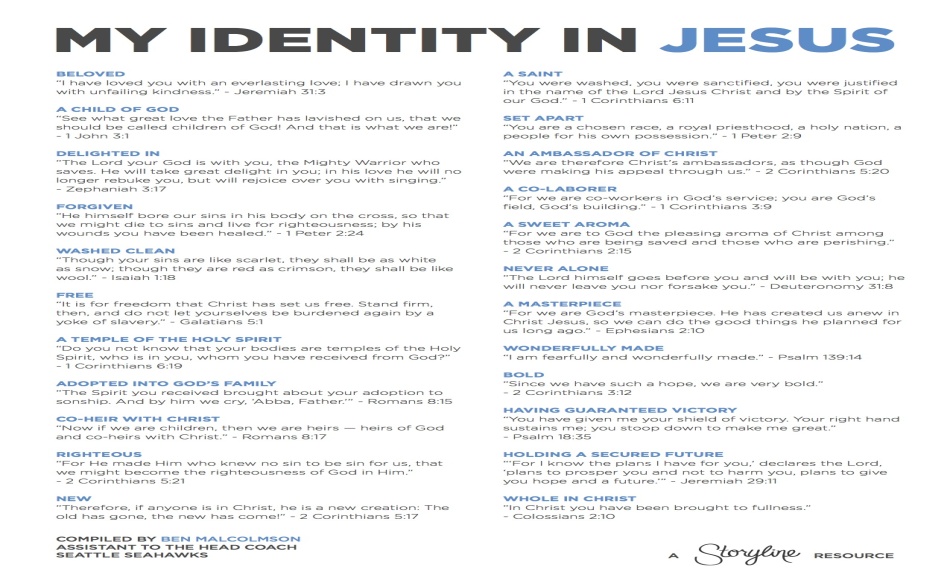 Honolulu Assembly of God  AND  May 29, 2022